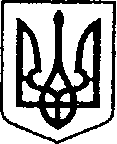 УКРАЇНАЧЕРНІГІВСЬКА ОБЛАСТЬН І Ж И Н С Ь К А    М І С Ь К А    Р А Д А28 сесія VIIІ скликанняР І Ш Е Н Н Явід  «09» лютого 2023 р.                   м. Ніжин	                        № 55-28/2023Відповідно до статей 25, 26, 42, 59, 60, 73 Закону України «Про місцеве самоврядування в Україні», Регламентy Ніжинської міської ради Чернігівської області, затвердженого рішенням Ніжинської міської ради від  27 листопада 2020 року №3-2/2020 (зі змінами), рішення Ніжинської міської ради від 27 грудня 2022 року № 4-27/2022 «Про прийняття юридичної особи, комунального некомерційного підприємства «Ніжинська центральна районна лікарня» Ніжинської районної ради Чернігівської області до комунальної власності Ніжинської територіальної громади», рішення Ніжинської міської від 27 грудня 2022 року № 6-27/2022 «Про створення комісії з приймання-передачі матеріальних активів, прав та зобов’язань, балансових рахунків, що передаються комунальним некомерційним підприємством «Ніжинська центральна районна лікарня» Ніжинської районної ради Чернігівської області», враховуючи протокол засідання комісії з приймання-передачі матеріальних активів, прав та зобов’язань, балансових рахунків, що передаються комунальним некомерційним підприємством «Ніжинська центральна районна лікарня» Ніжинської міської ради Чернігівської області від 02 січня 2023 року, міська рада вирішила:1. Затвердити Акт № 1 приймання-передачі земельної ділянки станом на 02.01.2023 року від Ніжинської районної ради Чернігівської області до Ніжинської міської ради Чернігівської області, що додається.2. Затвердити Акт №2 приймання-передачі основних засобів, інших матеріальних необоротних активів, запасів, зобов’язань, балансових розрахунків, штатних одиниць станом на 02.01.2023 року від Ніжинської районної ради Чернігівської області до Ніжинської міської ради Чернігівської області, що додається.3. Начальнику відділу комунального майна Управління комунального майна та земельних відносин Ніжинської міської ради Чернігівської області Чернеті О. О. забезпечити оприлюднення даного рішення на офіційному сайті Ніжинської міської ради протягом п’яти робочих днів після його прийняття.4. Організацію виконання даного рішення покласти на першого заступника міського голови з питань діяльності виконавчих органів ради Вовченка Ф. І. та начальника Управління комунального майна та земельних відносин Ніжинської міської ради Чернігівської області Онокало І. А. 5. Контроль за виконанням даного рішення покласти на постійну комісію міської ради з питань житлово-комунального господарства, комунальної власності, транспорту і зв’язку та енергозбереження (голова комісії –  Дегтяренко В. М.). Міський голова                                                                      Олександр КОДОЛАВізують:Начальник Управління комунального майната земельних відносин Ніжинської міської ради	                      Ірина ОНОКАЛОПерший заступник міського голови з питань діяльностівиконавчих органів ради                                                                      Федір ВОВЧЕНКОЗаступник міського головиз питань діяльності виконавчих органів ради                                      Ірина ГРОЗЕНКОСекретар Ніжинської міської ради                                                     Юрій ХОМЕНКОНачальник фінансового управлінняНіжинської міської ради                                                              Людмила ПИСАРЕНКОНачальник відділуюридично-кадрового забезпечення апарату                                                                            В’ячеслав ЛЕГАвиконавчого комітетуНіжинської міської ради     Головний спеціаліст – юрист відділу бухгалтерськогообліку, звітності та правового забезпечення Управліннякомунального майна та земельних відносин Ніжинської міської ради					                  Сергій САВЧЕНКОГолова постійної комісії міськоїради з питань житлово-комунальногогосподарства, комунальної власності, транспорту і зв’язку та енергозбереження	            	Вячеслав ДЕГТЯРЕНКОГолова постійної комісії міської ради з питаньрегламенту, законності, охорони прав і свобод громадян,запобігання корупції, адміністративно-територіальногоустрою, депутатської діяльності та етики                                        Валерій САЛОГУБАкт №1 приймання-передачі земельної ділянки станом на 02.01.2023Комісія створена рішенням 27 сесії VIII скликання Ніжинської міської ради від 27 грудня 2022 року №6-27/2022 в складі:Голова комісії: перший заступник міського голови з питань діяльності виконавчих органів Вовченко Ф. І. Заступник голови комісії: заступник міського голови з питань діяльності виконавчих органів ради Грозенко І. В. Члени комісії: Генеральний директор КНП НМЦЛ ім. М. Галицького                     Костирко О.М.Радник міського голови Охонько С.М. Головний бухгалтер КНП НЦМЛ ім..М.Галицького                                                                       Павловська Т.С. Голова постійної комісії міської ради з питань житлово-комунального господарства комунальної власності, транспорту і зв’язку енергозбереження                                                                            Дегтяренко В. М. Начальник управління комунального майна та земельних відносин                                                                          Онокало І. А.Начальник фінансового управління НМР Писаренко Л. В.                                                                   Начальник відділу юридично-кадрового забезпечення Лега В. О.                                                                Керуючий справами Ніжинської районної ради   Прищепа О.В.                                                                         В.о. генерального директора КНП НЦРЛ Полторацький В. О.                                                             Головний бухгалтер КНП НЦРЛ Кривенко Є. І.                                                                    Юрист КНП НЦРЛ Дегтярьова В. В.провела приймання-передачу матеріальних активів, прав та зобов’язань, балансових рахунків Комісія в складі:Голова комісії: перший заступник міського голови з питань діяльності виконавчих органів                                                                             Вовченко Ф.І . ______________Заступник голови комісії: заступник міського голови з питань діяльності виконавчих органів ради                                                                             Грозенко І. В. _____________Члени комісії: Генеральний директора КНП НМЦЛ ім. М.Галицького                                                                                                 Костирко О. М.______________Радник міського голови                                                                             Охонько С. М. ________________Головний бухгалтер КНП НЦМЛ ім..М.Галицького                                                                            Павловська Т. С. ______________Голова постійної комісії міської ради з питань житлово-комунального господарства комунальної власності, транспорту і зв’язку енергозбереження                                                                            Дегтяренко В.М. ______________Начальник управління комунального майна та земельних відносин                                                                            Онокало І. А. _________________Начальник фінансового управління НМР                                                                            Писаренко Л. В. ______________Начальник відділу юридично-кадрового забезпечення                                                                            Лега В. О. __________________Керуючий справами Ніжинської районної ради                                                                            Прищепа О. В. ______________В.о. генерального директора КНП НЦРЛ                                                                             Полторацький В. О. __________Головний бухгалтер КНП НЦРЛ                                                                             Кривенко Є. І. ______________Юрист КНП НЦРЛ                                                                             Дегтярьова В. В. ______________Здав:                                                                    Прийняв:Акт №2 приймання-передачі основних засобів, інших необоротних матеріальних активів, запасів, зобов’язань, балансових розрахунків, штатних одиниць станом на 02.01.2023Комісія створена рішенням 27 сесії VIII скликання Ніжинської міської ради від 27 грудня 2022 року №6-27/2022 в складі:Голова комісії: перший заступник міського голови з питань діяльності виконавчих органів Вовченко Ф. І. Заступник голови комісії: заступник міського голови з питань діяльності виконавчих органів ради Грозенко І. В. Члени комісії: Генеральний директор КНП НМЦЛ ім. М. Галицького                     Костирко О.М.Радник міського голови Охонько С.М. Головний бухгалтер КНП НЦМЛ ім. М. Галицького                                                        Павловська Т. С. Голова постійної комісії міської ради з питань житлово-комунального господарства комунальної власності, транспорту і зв’язку енергозбереження                                                                            Дегтяренко В.  М. Начальник управління комунального майна та земельних відносин                                                                          Онокало І.А.Начальник фінансового управління НМР Писаренко Л. В.                                                                   Начальник відділу юридично-кадрового забезпечення Лега В. О.                                                                Керуючий справами Ніжинської районної ради   Прищепа О. В.                                                                         В.о. генерального директора КНП НЦРЛ Полторацький В. О.                                                             Головний бухгалтер КНП НЦРЛ Кривенко Є. І.                                                                    Юрист КНП НЦРЛ Дегтярьова В. В.провела приймання-передачу матеріальних активів, прав та зобов’язань, балансових рахунків Штатні одиниці – 215,25 Кредиторська заборгованість всього 3219878,38 грн., в т.ч. за енергоносії 1597019,66 грн. Комісія в складі:Голова комісії: перший заступник міського голови з питань діяльності виконавчих органів                                                                             Вовченко Ф.І. ______________Заступник голови комісії: заступник міського голови з питань діяльності виконавчих органів ради                                                                             Грозенко І. В. _____________Члени комісії: Генеральний директора КНП НМЦЛ ім. М.Галицького                                                                                                 Костирко О. М.______________Радник міського голови                                                                             Охонько С. М. ________________Головний бухгалтер КНП НЦМЛ ім..М. Галицького                                                                            Павловська Т. С. ______________Голова постійної комісії міської ради з питань житлово-комунального господарства комунальної власності, транспорту і зв’язку енергозбереження                                                                            Дегтяренко В. М. ______________Начальник управління комунального майна та земельних відносин                                                                            Онокало І. А. _________________Начальник фінансового управління НМР                                                                            Писаренко Л. В. ______________Начальник відділу юридично-кадрового забезпечення                                                                            Лега В. О. __________________Керуючий справами Ніжинської районної ради                                                                            Прищепа О. В. ______________В.о. генерального директора КНП НЦРЛ                                                                             Полторацький В. О. __________Головний бухгалтер КНП НЦРЛ                                                                             Кривенко Є. І. ______________Юрист КНП НЦРЛ                                                                             Дегтярьова В. В. ______________Здав:                                                                    Прийняв:Про затвердження передавальних актів приймання-передачі земельної ділянки, основних засобів, інших необоротних матеріальних активів, запасів, зобов’язань, балансових розрахунків, штатних одиниць від Ніжинської районної ради Чернігівської області до Ніжинської міської ради Чернігівської областіЗАТВЕРДЖЕНОРішення Ніжинської міської радивід «09» лютого 2023 року № 55-28/2023                                      Найменування юридичної особи, що передає Найменування юридичної особи, що приймаєНазва балансового рахункуПервісна вартість, грн.Сума ізносу, грн.Примітка Ніжинська районна рада Ніжинська міська рада 101 «Земельні ділянки»2220292,54-Додається акт приймання-передачі; Державний акт на право постійного користування земельною ділянкою площею 3,5556 га від 27.03.2006 серія ЯЯ №370878Кадастровий номер 7410400000:02:008:0054ЗАТВЕРДЖЕНОРішення Ніжинської міської радивід «09» лютого 2023 року № 55-28/2023                                      Найменування юридичної особи, що передає Найменування юридичної особи, що приймаєНазва балансового рахункуПервісна вартість, грн.Сума ізносу, грн.Примітка Ніжинська районна рада Ніжинська міська рада  103 «Будинки та споруди»52322921,1334789059,51Акт приймання-передачі додається Ніжинська районна радаНіжинська міська рада 104 «Машини та обладнання»15155227,475659471,67Акти приймання-передачі по матеріально відповідальним особам додаються Ніжинська районна радаНіжинська міська рада 105 «Транспортні засоби»1129865,501028570,63Акт приймання-передачі додаєтьсяНіжинська районна радаНіжинська міська рада 106 «Інструменти, прилади та інвентар»34618,0025861,21Акти приймання-передачі по матеріально відповідальним особам додаютьсяРазом №10 «Основні засоби»Разом №10 «Основні засоби»Разом №10 «Основні засоби»68642632,1041502963,02Ніжинська районна радаНіжинська міська рада 112 «Малоцінні необоротні матеріальні активи»1304624,491304624,49Детальний перелік активів додається в інвентари-заційному описі по матеріально-відповідальним особам Ніжинська районна радаНіжинська міська рада 117 «Інші необоротні матеріальні активи»254688,75254688,75Детальний перелік активів додається в інвентариза-ційному описі по матеріально-відповідальним особамРазом №11 «Інші необоротні матеріальні активи»Разом №11 «Інші необоротні матеріальні активи»Разом №11 «Інші необоротні матеріальні активи»1559313,241559313,24Ніжинська районна радаНіжинська міська рада 201 «Сировина й матеріали»4066221,82-Детальний перелік активів додається в інвентари-заційному описі по матеріально-відповідальним особамНіжинська районна радаНіжинська міська рада 203 «Паливо»154655,05-Детальний перелік активів додається в інвентари-заційному описі по матеріально-відповідальним особамНіжинська районна радаНіжинська міська рада 204 «Тара й тарні матеріали»7339,31-Детальний перелік активів додається в інвентари-заційному описі по матеріально-відповідальним особамНіжинська районна радаНіжинська міська рада 205 «Будівельні матеріали»16443,17-Детальний перелік активів додається в інвентари-заційному описі по матеріально-відповідальним особамНіжинська районна радаНіжинська міська рада 207 «Запасні частини»7141,70-Детальний перелік активів додається в інвентари-заційному описі по матеріально-відповідальним особамНіжинська районна радаНіжинська міська рада 221 «Малоцінні та швидко-зношувані предмети»3208,15Детальний перелік активів додається в інвентари-заційному описі по матеріально-відповідальним особамРазом оборотні активиРазом оборотні активиРазом оборотні активи4255009,20-Всього матеріальні активи Всього матеріальні активи Всього матеріальні активи 74456954,5443062276,26